
CDU – Stadtratsfraktion St. Ingbert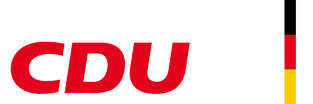 Herrn OberbürgermeisterProfessor Dr. Ulli MeyerAm Markt 1266386 St. Ingbert		                     St. Ingbert, 4. November 2021Antrag auf Aufnahme eines Tagesordnungspunktes in den nächsten Ausschuss für Kultur, Bildung, Soziales und Tourismus am 18.11.2021 – Entwicklung der Flüchtlingszahlen / Wohnsituation in St.Ingbert Sehr geehrter Herr Oberbürgermeister,die CDU Stadtratsfraktion bittet um Aufnahme des o.a. Tagesordnungspunktes.Wir bitten um einen Bericht mit aktuellen Zahlen unserer Flüchtlinge auch im Hinblick auf deren Wohnsituation. ( z.B. Auslastung der Gemeinschaftsunterkünfte, Modernisierung, Anmietung von weiterem Mietraum etc. )Vielen Dank.	  	 	Mit freundlichen Grüßen						
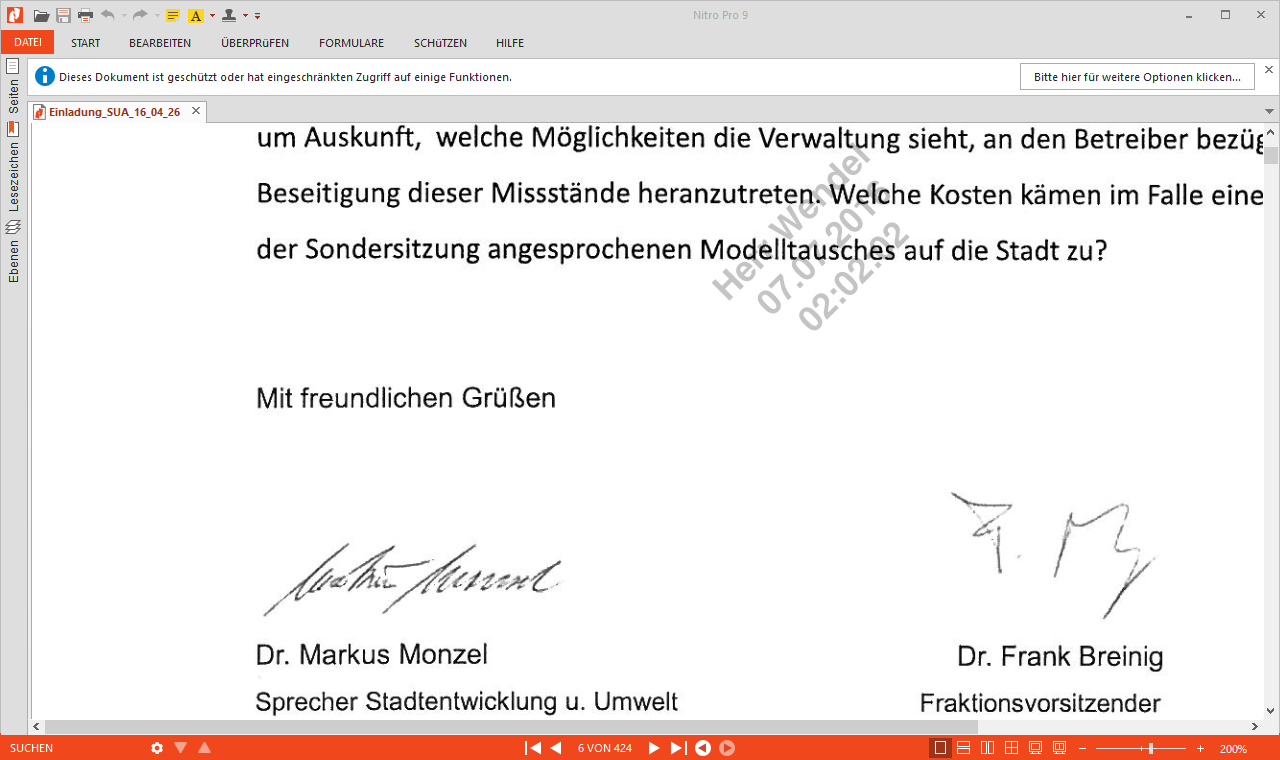 Dr. Frank Breinig			Ursula Schmitt
(Fraktionsvorsitzender)			(Sprecherin Soziales) 			